Lieber Biokurs 7 sw,einige von euch habe ich letzte Woche in der Schule gesehen. Sicher freut ihr euch, die anderen aus der Klasse oder dem Jahrgang wiederzusehen, auch wenn die Atmosphäre und Art zu unterrichten sehr ungewohnt ist. Das geht mir genauso wie euch sicherlich. Leider haben wir keinen gemeinsamen Präsenzunterricht, darum machen wir erstmal wie gehabt weiter.Eine Neuerung gibt es: Ich bin dabei, eine Homepage zu erstellen, damit ich euch auch Kopien online zur Verfügung stellen kann. Das ist nur erlaubt, wenn gewährleistet ist, dass die Materialien nur den Schülern der eigenen Lerngruppe zur Verfügung stehen. Auf der Schulhomepage ist das leider derzeit noch nicht möglich.Merkt euch also bitte diese Adresse:https://abogdanski5.wixsite.com/schule Klickt dann euren Kurs an Im Gästebereich gebt ihr nun das Passwort ein, das ihr in der Schule erfahrt habt.Dann müsstet ihr auf der Seite für euren Kurs ankommen. Dort stelle ich Material ein.Versucht es einmal und gebt mir bitte unter abogdanski@gmx.de Rückmeldung, ob und wie wie es geklappt hat und was ich verbessern könnte. Liebe Grüße und euch ein schönes langes WochenendeAnja Bogdanski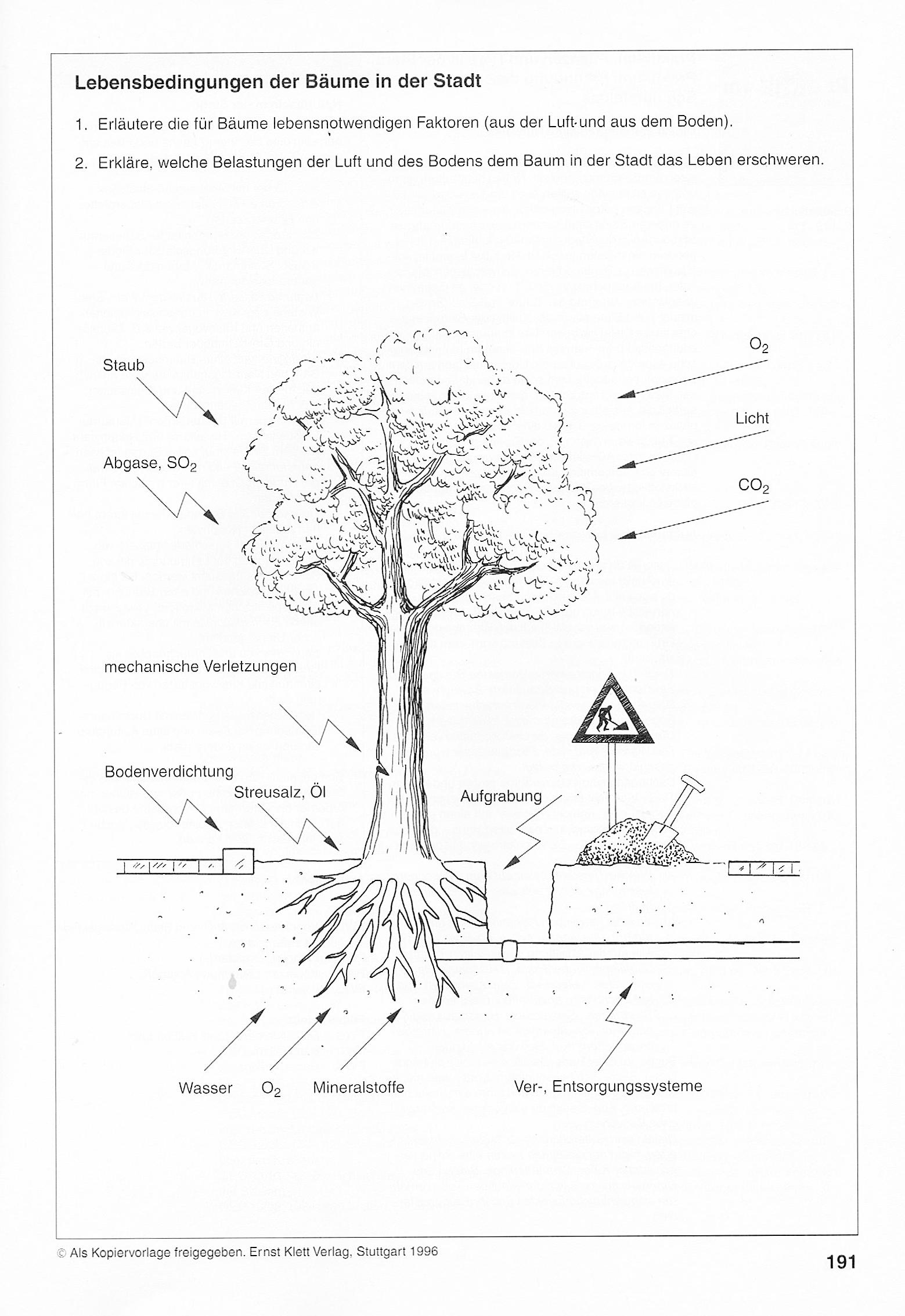 